MODELLO UNICO RICHIESTA DI ESENZIONE 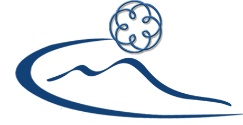 ULTIMO REGOLAMENTO FPC IN VIGORE DAL 16/08/2019  Da trasmettere a segreteria@odcecnapoli.it (pec)Il/La sottoscritto/a……………………………………………………………………………………………………………………………Nato/a a……………………………………… il……………………….Codice fiscale………………………………………………….Iscritto presso codesto Ordine al n. ……………………………… ai sensi dell’art. 76 del D.P.R. 445/2000DICHIARA E CHIEDEArt. 8 co. 1 lett. a) (maternità/paternità): il riconoscimento dell’esenzione parziale per   nascita del figlio (allegare certificato di nascita o stato di famiglia) con attribuzione della riduzione di 45 cfp dal__________________ al _________________ (il periodo di 21 mesi deve essere compreso tra l’inizio della gravidanza fino al compimento del primo anno del bambino). In caso di paternità il sottoscritto dichiara che la madre non è iscritta all’Albo ovvero che se iscritta all’Albo non si è avvalsa e non intende avvalersi dell’esenzione. (Allegare certificato probatorio).        affidamento/adozione dal______________ al______________ (allegare Decreto del Tribunale).Art. 8 co. 1 lett. b) (esenzione per interruzione attività professionale): Il riconoscimento dell’esenzione dall’obbligo formativo:dal ________________ al _________________ in quanto si è verificata l’interruzione dell’attività professionale per un periodo non inferiore a 6 mesi non derivate da sanzioni disciplinari originata da (indicare con X la voce interessata): servizio civile volontario (allegare documentazione probatoria con l’indicazione esatta del periodo dichiarato) malattia (allegare documentazione medica probatoria con l’indicazione esatta del periodo dichiarato) infortunio (allegare documentazione medica probatoria con l’indicazione esatta del periodo dichiarato) assenza dall’Italia (allegare documentazione probatoria con l’indicazione esatta del periodo dichiarato)Art. 8 co. 1 lett. c) (malattia grave coniuge, parenti e affini entro il 1° grado e dei componenti nucleo familiare): Il riconoscimento dell’esenzione dall’obbligo formativo:dal _________________ al ________________ per malattia grave del coniuge, dei parenti e degli affini entro il 1° grado e dei componenti il nucleo familiare in quanto si è verificata l’interruzione dell’attività professionale per un periodo non inferiore a 6 mesi non derivante da sanzione disciplinare, originata da malattia grave debitamente documentata del: coniuge dei parenti e degli affini entro il 1° grado e dei componenti il nucleo familiare, specificare il grado di parentela: ____________________Allegare documentazione medica probatoria con l’indicazione esatta del periodo dichiaratoArt. 8 co. 1 lett. d) (esenzione per assunzione di cariche pubbliche elettive): Il riconoscimento dell’esenzione dall’obbligo formativo:dal __________________ al ______________ per assunzione di cariche pubbliche elettive per le quali la vigente legislazione preveda la possibilità di usufruire di permessi o aspettativa per la durata del mandato – (allegare documentazione probatoria).Art. 8 co. 1 lett. e) (esenzione casi di forza maggiore): Il riconoscimento dell’esenzione dall’obbligo formativo 	dal _________________ al _______________ per altri casi di documentato impedimento derivante da cause di forza maggiore – (allegare documentazione probatoria).Art. 8 co. 4 (esenzione per mancato esercizio della professione): Il riconoscimento dell’esenzione dall’obbligo formativo per l’anno ____________ per non esercizio della professione ed a tal fine dichiara che:non è in possesso di partita IVA, non è iscritto alla Cassa Nazionale di Previdenza e Assistenza dei Dottori Commercialisti o dei Ragionieri Commercialisti,non esercita attività professionale neanche occasionalmente, né svolge alcuna funzione professionale mediante rapporti di collaborazione coordinata e continuativa, di lavoro a progetto o di altre figure similarinon riveste il ruolo di dominus per tirocinio professionale.   Il sottoscritto si impegna a comunicare immediatamente a codesto Ordine l’eventuale modifica di quanto sopra dichiarato.Si allega la seguente eventuale documentazione di supporto: ………………………………………………………………………………………………………………………………………………..………………………………………………………………………………………………………………………………………………………………..Data____________						   Firma             (allegare documento di riconoscimento)						 ________________________________Art. 8 co. 2 – … l’istanza (completa) deve pervenire all’Ordine senza ritardo rispetto alla sopravvenienza della causa di esonero e comunque entro un termine che consenta all’iscritto, in caso di esito sfavorevole della verifica operata dall’Ordine, di ottemperare comunque all’obbligo formativo annuale. Il sottoscritto dichiara altresì di essere informato delle sanzioni penali previste dall’art. 76 del D.P.R. 445/2000, per le ipotesi di falsità in atti e dichiarazioni mendaci, che viene qui di seguito trascritto:1. Chiunque rilascia dichiarazioni mendaci, forma atti falsi o ne fa uso nei casi previsti dal presente testo unico è punito ai sensi del codice penale e delle leggi speciali in materia.2. L'esibizione di un atto contenente dati non più rispondenti a verità equivale ad uso di atto falso.3. Le dichiarazioni sostitutive rese ai sensi degli articoli 46 e 47 e le dichiarazioni rese per conto delle persone indicate nell'articolo 4, comma 2, sono considerate come fatte a pubblico ufficiale.4. Se i reati indicati nei commi 1, 2 e 3 sono commessi per ottenere la nomina ad un pubblico ufficio o l'autorizzazione all'esercizio di una professione o arte, il giudice, nei casi più gravi, può applicare l'interdizione temporanea dai pubblici uffici o dalla professione e arte”.Informativa sul trattamento dei dati personaliAi sensi del Regolamento Europeo 2016/679 GDPR, la/vi informiamo che i suoi/vostri dati verranno considerati confidenziali e trattati in maniera riservata; essi potranno essere memorizzati con mezzi elettronici, elaborati e diffusi anche a terzi, per finalità collegate all’effettuazione del servizio ed all’elaborazione statistica; tutte le fasi del trattamento potranno avvenire anche attraverso l’ausilio della struttura organizzativa di terzi, ed in particolare del Consiglio Nazionale dei Dottori Commercialisti e degli Esperti Contabili, nonché di loro incaricati.